MMarine Navigational Aids Act 1973Portfolio:Minister for TransportAgency:Department of TransportMarine Navigational Aids Act 19731973/0276 Jun 19736 Jun 1973Marine Navigational Aids Act Amendment Act 19771977/06628 Nov 197728 Nov 1977Marine Navigational Aids Act Amendment Act 19781978/08327 Oct 19781 Jul 1985 (see s. 2 and Gazette 28 Jun 1985 p. 2292)Marine Navigational Aids Amendment Act 19801980/03128 Oct 198028 Oct 1980Acts Amendment (Department of Transport) Act 1993 Pt. 101993/04720 Dec 19931 Jan 1994 (see s. 2 and Gazette 31 Dec 1993 p. 6861)Fish Resources Management Act 1994 s. 2641994/0532 Nov 19941 Oct 1995 (see s. 2 and Gazette 29 Sep 1995 p. 4649)Reprinted as at 31 May 2002 Reprinted as at 31 May 2002 Reprinted as at 31 May 2002 Reprinted as at 31 May 2002 Aquatic Resources Management Act 2016 s. 3682016/05329 Nov 2016To be proclaimed (see s. 2(b))Ports Legislation Amendment Act 2019 Pt. 52019/00226 Feb 201927 Feb 2019 (see s. 2(b))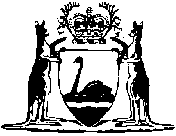 